Saistošie noteikumi Rēzeknē2023.gada __._______________                                                                                             Nr.__„Grozījums Rēzeknes novada pašvaldības 2023.gada 6.aprīļa saistošajos noteikumos Nr.1 „RĒZEKNES NOVADA PAŠVALDĪBAS NOLIKUMS””                                                           Izdoti saskaņā ar Pašvaldību likuma 10.panta pirmās daļas 1.punktu un 49.pantuIzdarīt Rēzeknes novada pašvaldības 2023.gada 6.aprīļa saistošajos noteikumos Nr.1 „RĒZEKNES NOVADA PAŠVALDĪBAS NOLIKUMS”, turpmāk – saistošie noteikumi, (Latvijas Vēstnesis 2023., Nr.75) grozījumu un izteikt 18.2.apakšpunktu šādā redakcijā:“18.2. sabiedrība ar ierobežotu atbildību „Rēzeknes novada komunālserviss””.   Domes priekšsēdētājs                                                                        Monvīds Švarcs                                                                                                    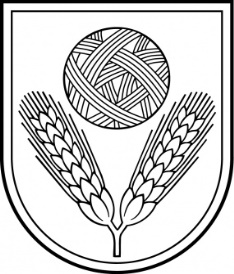 Rēzeknes novada DOMEReģ.Nr.90009112679Atbrīvošanas aleja 95A,  Rēzekne,  LV – 4601,Tel. 646 22238; 646 22231,  Fax. 646 25935,E–pasts: info@rezeknesnovads.lvInformācija Internetā:  http://www.rezeknesnovads.lv